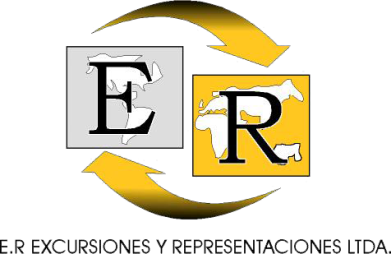 										RNT 9092PLAN MEDELLIN 2022BAJA TEMPORADAAPLICA ENE 15 2022 A ENERO 5 2023EXCEPTO FECHAS DE ALTA TEMPORADA (COLOMBIATEX – FERIA DE LAS FLORES (Ago 1-16) COLOMBIAMODA (Jun 28-30)EL PRECIO INCLUYE:Alojamiento 2 Noches / 3 Días en el hotel elegido Desayunos (2) x pax en el Hotel seleccionado Traslado Aeropuerto/ Hotel/ AeropuertoCity tour por la ciudad de Medellín en servicio compartido para conocer: Pueblito Paisa, Edificio Coltejer, Cerro Nutibara, Plaza Botero, Plaza Pies descalzos, Paseo Peatonal Carabobo, Centro Administrativo La Alpujarra, Metro y Metrocable entre otros  Tarjeta de Asistencia médica COLASISTENCIAKit de bioseguridad de cortesía (Tapabocas, gel, alcohol) Uso de las facilidades del hotel seleccionado EL PRECIO NO INCLUYE:Impuestos hoteleros (Exentos hasta 31 de Diciembre 2022)Gastos de índole personal: bar, lavanderíaAlimentación no descrita Entradas no descritasTiquetes aéreos Toures no descritos Tiquetes terrestres VALOR DEL PLAN POR PERSONA TOURES OPCIONALES – SERVICIOS COMPARTIDOSVALOR POR PERSONANOTAS A LOS TOURESLos Toures opcionales se realizan en servicios compartidos y van acompañados de guía y transporte Estos Toures están sujetos a operación para Feria de Flores Los toures en servicios compartidos salen desde varios puntos previamente definidos, según el hotel escogido se indica el punto más cercano. Los pasajeros deben llegar por su cuenta al punto más cercano a su hotelServicios en compartido operan con un mínimo de personas FORMA DE PAGO: La presente cotización es para pago en efectivo o tarjeta de crédito (Aplican condiciones y restricciones). Una vez confirmados los cupos hoteleros se requiere un depósito del 50%. El saldo deberá ser cancelado mínimo 20 días antes de la llegada del pasajero a la finca.   NOTASDisponibilidad sujeta a cupos al momento de reservarTarifa aplica para MINIMO 2 personas Servicios cotizados, comprados y NO tomados NO son rembolsablesTARIFAS DE BAJA TEMPORADA TARIFAS SUJETAS A CAMBIOS SIN PREVIO AVISO POR AJUSTES TARIFARIOS O TRIBUTARIOS Tarifas sujetas a cambios y/o modificaciones sin previo aviso Penalidades por cancelaciones:	Hasta 15 días antes: 70%      	Hasta   8 días antes: 80%      	Hasta   3 días antes: 90%      	NO SHOW:              100%HOTELSECTOR/CAT.DOBLETRIPLECHD (3-9 Años)HOTEL TRYP MEDELLINNoche AdicionalLaureles T. Superior$505.000$114.000$445.000$103.000$255.000$33.000HOTEL VIVRE Noche Adicional LaurelesT. Superior$451.000$87.000$405.000$85.000$299.000$56.000HOTEL DORADO LA 70Noche AdicionalLaurelesT. Superior$520.000$143.000$453.000$135.000$220.000$18.000HOTEL ESTELAR BLUENoche AdicionalPobladoSuperior$536.000$130.000$499.000$129.000$220.000$18.000HOTEL PORTON MEDELLINNoche AdicionalPobladoSuperior$563.000$143.000$507.000$134.000$220.000$18.000HOTEL HAMPTON BY HILTON Noche AdicionalPobladoSuperior$616.000$170.000$499.000$130.000$220.000$18.000HOTEL ESTELAR MILLA DE ORONoche AdicionalPobladoPrimera$589.000$158.000$541.000$151.000$220.000$18.000HOTEL HOLIDAY INN EXPRESS Noche AdicionalPobladoPrimera$596.000$160.000$485.000$123.000$220.000$18.000HOTEL SHERATON Noche AdicionalPobladoPrimera$565.000$143.000$499.000$130.000$220.000$18.000TOURDESCRIPCIONTOTALTOUR PEÑOL Y GUATAPEServicio CompartidoOpera todos los díasRecorrido por el Oriente del departamento, para visitar la población del Peñol con sus calles llenas de zócalos de colores y la represa de Guatapé. Incluye almuerzo$112.000TOUR SANTAFE DE ANTIOQUIAServicio CompartidoOpera todos los días Tour al Occidente del departamento, para visitar la hermosa población de Santafe de Antioquia declarada patrimonio nacional. Puente de occidente. Incluye almuerzo$127.000TOUR HACIENDA NAPOLESServicio CompartidoOpera Sábados-Domingos-FestivosSalida 4:30 AM, entrada al Parque Napoles con pasaporte Safari (incluye cataratas). Incluye desayuno. $235.000GRAFITOUR COMUNA 13Servicio CompartidoOpera todos los días Recorrido guiado por la Comuna 13, para conocer el cambio social y cultural que ha tenido la zona, con sus calles llenas de grafitis y muestras de baile. $160.000TOUR JERICO Servicio Compartido Opera los Domingos Visita a la hermosa población de Jerico, cuna de nacimiento de la Santa Madre Laura, visita morro el salvador, sendero los balsos, calle del comercio. Incluye almuerzo.$138.000